                          Online Guide for Teachers of German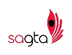 Recording a screen or powerpointScreencast-o-matic:  smaller file size than powerpointScreencastify            (discount code: CAST_COVID) Powerpoint :              may need to export as a video or save as a .ppsxCreating Puzzles, CrosswordsFlippity:                use google spreadsheet into online flashcards            	       and other games/ activitiesCrosswordlabs :   online and complete online - works well. Word lights up green if correct and red if incorrect.                        https://crosswordlabs.com/view/thema-8-genauWordMint :           need account, and to printWritingMakebeliefscomix : students produce their own comic stripMy story book :       students produce their own story books for free. There is an option for them to buy a PDF copy of the book  for $5Aural:Edpuzzle:              create questions to go with your favourite                              videos.  Education Perfect: has many listening tasks on a vast range of                                topics, both grammar and vocabulary revisionAudible Stories       Free audio books in German for the near  futurePlayposit:               Playposit is a sophisticated Edpuzzle. Your school will need to have an account or you can purchase a single account. Excellent resource for creating video exercisesRadomising toolRandom name pickerStudent Paced LearningClassKick: create up to 20 ‘classkicks’ for free. Scan papers from your Arbeitsbuch into classkick, insert audio and then add questions. Perfect for a short revision exercise at the beginning of your online lesson. Very user friendlyGoformative.com: currently offering a free service. Turn your own content into an online lesson.Similar to classkick but more sophisticated.Nearpod/Peardeck:    Create presentations that students join using a code. A  number of interactive features such as questions, brainstorming tools etc. Nearpod allows teachers to buy premade lessons. There are a couple of virtual field trips available to buy for $2.99 US. You can sign up to nearpod for free. Peardeck allows the user to build content from Google slides.Oral WorkFlipGrid :        Students record themselves and upload video to class site using a code. Has other functions also worth exploringVoice Thread: Students create ‘voice threads’ about a particular topic. 5 free voicethreads can be created before account is neededLearn German 1616: Short animations designed for learners to repeat after. Could be used as an extension activityQuizzesQuizlet : Share Quizlet live through teams for whole class participationKahoot : Challenges now also available (individual challenges). Kahoot can still    be played as a class (share screen and system audio). User name FrauHickman will have kahoots for genau and ganz genau under it.GimKit:   Kahoot on steriods! Can play as individuals as wellQuizzizVideo ResourcesFlipgrid: Create instructional videos using “record video” tool Easy German: Videos in German on many topics with English subtitlesTed Ed Videos on German history or languages: Get Germanized: Cultural and language videos on many topics. Be sure to view videos before showing students. Most are fine but occasionally there may be an inappropriate word or reference.DW Euromaxx: Meet the Germans or The Truth about Germany. These series offer interesting insight into German culture. Meet the Germans  is very up to date. Corona Lockdown in Germany: Toilet Roll, Home Office and Data Privacy is quite informative and entertainingGirls4teaching: Some useful videos on grammar topicsLearn German with Anja: some useful videos on grammar topicsFormative Assessment: a list of toolshttps://padlet.com/nesscrouch/formassess1Online real-time BrainstormingMindmeister: 3 mindmaps freePopplet :       5 Popplets freeOnline exercisesDuo LingoTiny Cards: User name: Frau H for genau and ganz genau setsLanguages Online VictoriaLanguages online UK Deutsche WelleDeutsche Welle : DW has a wealth of resources under its ‘Deutschlernen’  section called ‘Deutsch zum mitnehmen’Goethe AustralienThe Goethe Institut Australien has a wealth of resources for teachers and each Institut will also have resources that it has developed onsite.Deutschlandlabor, Step into German, Journey to Germany, Menschen in Deutschland, Mein Weg nach Deutschland are all excellent resources for secondary students.Netboardhttps://netboard.me/Using netboard, teachers can easily create Web pages with texts, links, documents, videos, photos, presentations and other content.These can be shared with students and used to organise collaborative work. Many netboard examples can be seen and shared.